Tıbbi Hizmetler Yöneticisi- Uz.Dr.Mümin SARIKULAKİdari Hizmetler Yöneticisi- İdari ve Mali İşl.Mdr.Doğan BAYSALHastane Müdür Yardımcısı Melek ABLAKOĞLU Aile Hekimi -Uzm.Dr.Muhammet GAZİ                Eczacı-Dilek YILMAZ	Acil Servis Sorumlusu-İsmail AYKAÇ	Dahiliye Servisi Sorumlusu-Şirin KAHRAMAN	Diyaliz Sorumlusu-Fatih ÇELENK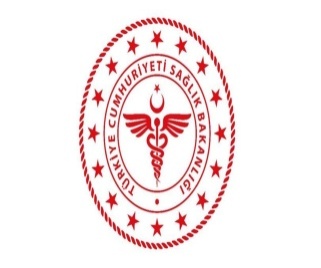 T.C.SAĞLIK BAKANLIĞIAMASYA İL SAĞLIK MÜDÜRLÜĞÜGÜMÜŞHACIKÖY DEVLET HASTANESİİLAÇ YÖNETİM EKİBİ